Transfiguração do Senhor (C) . FestaSalmo - Sl 96R. Deus é Rei, é o Altíssimo,
muito acima do universo.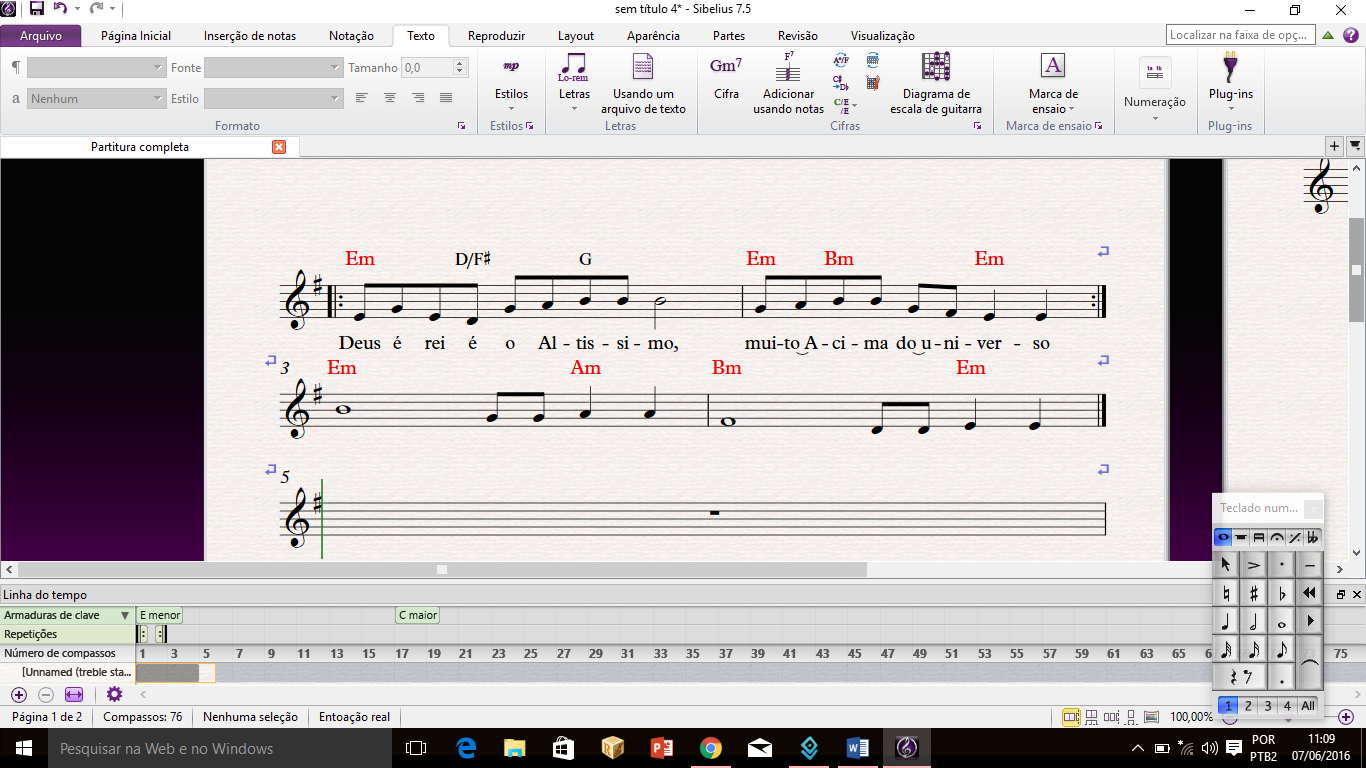 1Deus é Rei! Exulte a terra de alegria, *
e as ilhas numerosas rejubilem!
2Treva e nuvem o rodeiam no seu trono, *
que se apóia na justiça e no direito.R.

5As montanhas se derretem como cera *
ante a face do Senhor de toda a terra;
6e assim proclama o céu sua justiça, *
todos os povos podem ver a sua glória.R.
